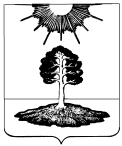 ДУМА закрытого административно-территориальногообразования Солнечный Тверской областиШЕСТОЙ СОЗЫВРЕШЕНИЕОб избрании Председателя Думы ЗАТО Солнечный шестого созываВ соответствии с пунктом  14 статьи  35 Федерального закона от 06.10.2003 № 131-ФЗ «Об общих принципах организации местного самоуправления в Российской Федерации», пунктом 1 статьи  23 Устава ЗАТО Солнечный, пунктами 7, 9-11 раздела II Регламента Думы ЗАТО Солнечный Тверской области, утвержденного Решением Думы ЗАТО Солнечный от 29.09.2020 года № 1-6, по результатам открытого голосования депутатов Думы ЗАТО Солнечный во вопросу избрания Председателя Думы ЗАТО Солнечный шестого созыва, Дума ЗАТО СолнечныйРЕШИЛА:Избрать Председателем Думы ЗАТО Солнечный шестого созыва, работающим на непостоянной основе, на срок полномочий Думы ЗАТО Солнечный шестого созыва,  депутата Думы ЗАТО Солнечный Гаголину Елену Александровну.Опубликовать настоящее решение в газете «Городомля на Селигере» и разместить на официальном сайте администрации ЗАТО Солнечный.Настоящее решение вступает в силу с даты его принятия.                  Глава ЗАТО Солнечный                                                                      В.А. Петров               Председатель Думы ЗАТО Солнечный                                                Е.А. Гаголина07.02.2022№ 56-6